VŠEOBECNÉ PODMÍNKY PRODEJE NOVÝCH VOZIDEL ZNAČKY FORDTyto Všeobecné podmínky prodeje upravují vztahy mezi autorizovaným prodejcem (dále také prodávající) a kupujícím  (dále také zákazník), vznikající při koupi osobních a užitkových vozidel tovární značky FORD. Článek I.VZNIK SMLOUVYKupní smlouva je uzavřena podpisem závazné objednávky všemi smluvními stranami. Článek II.KUPNÍ CENA1. Není-li písemně sjednáno jinak, kupní cenou  se rozumí cena  vozidla a doplňků platná v den uzavření kupní smlouvy  dle ceníku vydaného dovozcem pro příslušné období.Článek III.PLATEBNÍ PODMÍNKY1. Pokud není písemně sjednáno jinak, kupní cena  se hradí takto:v den podpisu závazné objednávky kupujícím zaplatí kupující zálohu v dohodnuté výši, stanovené s ohledem na typ vozidla a jeho výbavu, a to v hotovosti k rukám prodávajícího nebo bezhotovostním převodem nejpozději do 5-ti dnů od podpisu závazné objednávky. Ve výši 15% z kupní ceny vozu. V případě neuhrazení zálohy je prodávající oprávněn od kupní smlouvy odstoupit.nejpozději v den předání vozidla při podpisu předávacího protokolu uhradí kupující zbývající část kupní ceny prodávajícímu v hotovosti nebo může být kupní cena zaplacena bankovním převodem, přičemž však v den předání vozidla musí být příslušná částka připsána na účet prodávajícího. 2. Bezhotovostní platba se považuje za řádně provedenou až v okamžiku připsání příslušné částky na bankovní účet prodávajícího.3. Vlastnické právo k vozidlu  přechází na kupujícího v okamžiku úplného zaplacení kupní ceny prodávajícímu.4. Prodávající je oprávněn při podpisu závazné objednávky požadovat (zejména v případě koupě vozidla na úvěr) na kupujícím kauci v hotovosti a to v dohodnuté výši. Tato kauce slouží k zajištění závazků kupujícího vyplývajících z kupní smlouvy a těchto podmínek (zejména čl. IV. odst. 3). V případě řádného splnění všech závazků kupujícího bude uhrazená kauce kupujícímu vrácena.Článek IV.DODACÍ PODMÍNKY1. Kupní smlouva je prodávajícím splněna dnem, kdy je vozidlo připraveno k převzetí v provozovně nebo v místě podnikání prodejce a kupujícímu je tak umožněno vozidlo převzít.2. Dodací lhůta uvedená v závazné objednávce je předběžná (předpokládaná) a o přesném  termínu předání vozidla bude prodávající vhodným způsobem kupujícího informovat. V případě, že však prodávající překročí předběžnou (předpokládanou) lhůtu k dodání o více než 12 týdnů, je kupující oprávněn od kupní smlouvy odstoupit.3. Kupující je povinen vozidlo převzít do 10-ti dnů od obdrženÍ informace prodávajícího dle odst. 2.4. Vozidlo je předáváno na základě předávacího protokolu podepsaného oběma stranami.Článek V.NÁROKY Z VAD ZBOŽÍ1. Kupující je povinen upozornit při převzetí vozidla na chybějící vybavení nebo příslušenství a na případné zjevné vady, zjistitelné při přejímce a vyznačit je v předávacím  protokolu, jinak ztrácí právo na jejich reklamaci.2. Záruka a záruční podmínky jsou stanoveny v záruční knížce k vozidlu. Podmínky stanovené v záruční knížce jsou pro kupujícího závazné. 3. Kupní smlouva je prodávajícím splněna řádně, pokud dodané vozidlo  odpovídá schválenému typu vozidla dle příslušného osvědčení o technické způsobilosti typu vozidla platného v den dodání. 4. Veškeré údaje o vzhledu, vybavení, výkonu, rozměrech, hmotnosti, konstrukci, použitých materiálech a ostatní údaje, udávané nebo publikované k reklamním a propagačním účelům dovozcem, výrobcem nebo prodejcem, mají vždy jen přibližnou povahu a nejsou závaznými údaji o vlastnostech a jakosti vozidla,  vyjma technických dat a údajů, uvedených v základním technickém popisu příslušného typu vozidla a údajů o spotřebě pohonných hmot a emisích CO2.Článek VI.NÁROKY PŘI PORUŠENÍ SMLOUVY1. Trvá-li prodlení kupujícího s plněním jakýchkoliv povinností, vyplývajících z tohoto závazkového vztahu, (zejména dle čl. IV. odst. 3 těchto podmínek) déle než 30 dní, je prodávající oprávněn kdykoliv během doby, kdy toto prodlení dále trvá, odstoupit od smlouvy a uplatnit smluvní pokutu ve výši  zálohy uvedené v čl. III. závazné objednávky nebo kauce uvedené v čl. IV. závazné objednávky v případě, že záloha nebyla dohodnuta.  Tato lhůta neplatí a uvedené účinky prodlení nastávají okamžitě v případě, že kupující splnění své povinnosti výslovně odepře nebo s přihlédnutím ke konkrétním okolnostem je patrné, že kupující tuto povinnost nemůže splnit.3. V případě odstoupení od smlouvy v důsledku prodlení kupujícího s převzetím vozidla a zaplacením jeho kupní ceny má prodávající vedle smluvní pokuty nárok na úplnou úhradu  vzniklé škody.Článek VII.ZÁVĚREČNÁ USTANOVENÍ 1. Převody práv a povinností vyplývajících z uzavřené kupní smlouvy vyžadují vždy souhlas prodávajícího.2. Kupující bere na vědomí, že údaje o vozidle a jeho osobní údaje  uvedené v závazné objednávce a datum narození budou pro účely dodržování právních povinností prodávajícího (zejména svolávací akce) a ochranu práv a právem chráněných zájmů prodávajícího zpracovávány prodávajícím a jeho dodavatelem vozidel společností Ford Motor Company s.r.o. (dále jen FMC) jako správci osobních údajů, přičemž za tímto účelem mohou být osobní údaje mezi prodávajícím a FMC předávány. Tyto údaje mohou být dále zpřístupněny pouze příslušnému zpracovateli osobních údajů, který pro prodávajícího nebo FMC vykonává zpracování osobních údajů. Jiným osobám zpřístupněny osobní údaje kupujícího nebudou. Osobní údaje budou zpracovávány jen k výše uvedeným účelům a způsobem nepoškozujícím kupujícího. Kupující bere na vědomí, že poskytnutí osobních údajů je dobrovolné. Kupující má vůči prodávajícímu a FMC právo přístupu k osobním údajům, právo na opravu osobních údajů, požadovat vysvětlení, na odstranění závad a nesprávného stavu, právo na ochranu osobnosti a dále má právo obrátit se na Úřad pro ochranu osobních údajů.3. Kupující podpisem těchto podmínek dává ve smyslu zák. č. 101/2000 Sb. a zák. č. 133/2000 Sb v platném znění prodávajícímu bezvýhradní souhlas k tomu, aby prodávající nebo jeho dodavatel vozidel společnost FMC jako správci osobních údajů nebo zpracovatelé, kteří na základě smlouvy provádí pro prodávajícího nebo FMC zpracování osobních údajů nebo osoby zabezpečující reklamní a propagační služby pro prodávajícího shromažďovaly, zařazovaly do své databáze, zpracovávaly a užívaly  údaje o vozidle a osobní údaje kupujícího, které jsou uvedeny u kupujícího v záhlaví této smlouvy a datum narození, a to za účelem nabízení obchodu a služeb, průzkumu nabídky zboží a služeb a dalšími marketingovými a průzkumovými účely prodávajícího a společnosti FMC. Osobní údaje nebudou zpřístupněny jiným osobám, než které jsou výše uvedeny. Kupující souhlasí, aby osobní údaje za účelem výše uvedeným byly mezi prodávajícím a FMC předávány. Tento souhlas dle odst. 3 dává kupující na celou dobu trvání právní existence prodávajícího. 4. Kupující souhlasí s tím, aby jej prodávající příp. FMC informoval informacemi o svých produktech, zboží a službách, zpravidla označenými jako obchodní sdělení, a to využitím poštovní adresy kupujícího, e-mailové adresy, telefonu, faxu či jiného obdobného způsobu.5. Kupní smlouva jakož i právní vztahy z ní vyplývající se řídí obchodním zákoníkem a předpisy souvisejícími pokud není právními předpisy použití obchodního zákoníku vyloučeno. V takovém případě se použijí ustanovení občanského zákoníku.6. Pokud se kupní smlouva jakož i právní vztahy z ní vyplývající ve smyslu výše uvedeném řídí obchodním zákoníkem, nebo je právním předpisem stanovena zákonná záruka, jak v prvním případě, tak po uplynutí zákonné záruky, jsou vyloučeny nároky kupujícího z odpovědnosti za vady v rámci záruky na odstoupení od kupní smlouvy a na výměnu vozidla a jsou dány pouze nároky na opravu vozu případně výměnu vadného dílu nebo přiměřenou slevu z kupní ceny. Toto omezení neplatí pouze v případě, že se jedná skutečně o vadu neodstranitelnou a tato brání vozidlo užívat k účelu, ke kterému je vozidlo běžně určeno.7. V případě, že po podpisu závazné objednávky do doby jejího splnění (resp. do splnění kupní smlouvy na vozidlo) dojde k uzavření leasingové smlouvy na vozidlo uvedené v závazné objednávce nebo smlouvy obdobné mezi kupujícím a třetí osobou (zejména leasingovou společností), uvedená závazná objednávka (resp. kupní smlouva) se ke dni účinnosti leasingové (nebo jí podobné) smlouvy automaticky ruší. Strany se dohodly, že uhrazená záloha na vozidlo bude použita na úhradu zálohy dle uvedené leasingové nebo jí podobné smlouvy.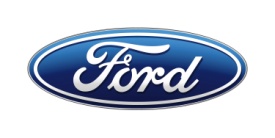 Prodávající:Prodávající:Auto Palace Spořilov, s.r.o.Auto Palace Spořilov, s.r.o.Auto Palace Spořilov, s.r.o.Auto Palace Spořilov, s.r.o.Auto Palace Spořilov, s.r.o.Auto Palace Spořilov, s.r.o.Na Chodovci 2457/1Na Chodovci 2457/1Na Chodovci 2457/1Na Chodovci 2457/1Na Chodovci 2457/1Na Chodovci 2457/1141 00 Praha 4141 00 Praha 4141 00 Praha 4141 00 Praha 4141 00 Praha 4141 00 Praha 4DIČ: CZ48591149DIČ: CZ48591149DIČ: CZ48591149DIČ: CZ48591149DIČ: CZ48591149DIČ: CZ48591149Fleetový programFleetový programFleetový programFleetový programFleetový programFMC VISTAF00594FMC VISTAF00594Marketingový programMarketingový programMarketingový programMarketingový programMarketingový programFMC VISTAF00594ZÁVAZNÁ OBJEDNÁVKA Č. ZÁVAZNÁ OBJEDNÁVKA Č. ZÁVAZNÁ OBJEDNÁVKA Č. ZÁVAZNÁ OBJEDNÁVKA Č. ZÁVAZNÁ OBJEDNÁVKA Č. ZÁVAZNÁ OBJEDNÁVKA Č. 16155698161556981615569816155698Kód provozovnyKód provozovnyCZ 0CZ 025ASZÁVAZNÁ OBJEDNÁVKA Č. ZÁVAZNÁ OBJEDNÁVKA Č. ZÁVAZNÁ OBJEDNÁVKA Č. ZÁVAZNÁ OBJEDNÁVKA Č. ZÁVAZNÁ OBJEDNÁVKA Č. ZÁVAZNÁ OBJEDNÁVKA Č. 16155698161556981615569816155698Kód provozovnyKód provozovnyCZ 0CZ 025AS  Kupující : ZŠ a ZUŠ Karlovy VaryZŠ a ZUŠ Karlovy Varytel.:tel.:XXXXXX XXXXXX Vůz:Transit VAN L2 310 EURO 5Transit VAN L2 310 EURO 5Transit VAN L2 310 EURO 5Transit VAN L2 310 EURO 5Transit VAN L2 310 EURO 5Transit VAN L2 310 EURO 5Mgr. Břetislav SvobodaMgr. Břetislav Svobodafax :fax :Vůz:Transit VAN L2 310 EURO 5Transit VAN L2 310 EURO 5Transit VAN L2 310 EURO 5Transit VAN L2 310 EURO 5Transit VAN L2 310 EURO 5Transit VAN L2 310 EURO 5  Adresa :Šmeralova 336/15Šmeralova 336/15Šmeralova 336/15Šmeralova 336/15Šmeralova 336/15Model:2,2 TDCi/100k TREND2,2 TDCi/100k TREND2,2 TDCi/100k TREND2,2 TDCi/100k TREND2,2 TDCi/100k TREND2,2 TDCi/100k TREND360 01 Karlovy Vary360 01 Karlovy Vary360 01 Karlovy Vary360 01 Karlovy Vary360 01 Karlovy VaryModel:2,2 TDCi/100k TREND2,2 TDCi/100k TREND2,2 TDCi/100k TREND2,2 TDCi/100k TREND2,2 TDCi/100k TREND2,2 TDCi/100k TRENDmobil :mobil :Barva:bílá Frozen bílá Frozen bílá Frozen bílá Frozen bílá Frozen bílá Frozen Barva:bílá Frozen bílá Frozen bílá Frozen bílá Frozen bílá Frozen bílá Frozen  e-mail:XXXXXXXXXXXXXXXXXXXXXXXXXXXXXXXXXXXXXXXXXXXXXXXXXXXXXXXXXXXXPotah: IČ : 4975262649752626497526264975262649752626DIČ: DIČ: Potah:Výrobní     číslo:WF0XXXTTGXGA34076WF0XXXTTGXGA34076WF0XXXTTGXGA34076WF0XXXTTGXGA34076WF0XXXTTGXGA34076WF0XXXTTGXGA34076Při nákupu na leasing:Při nákupu na leasing:Při nákupu na leasing:Při nákupu na leasing:Při nákupu na leasing:Výrobní     číslo:WF0XXXTTGXGA34076WF0XXXTTGXGA34076WF0XXXTTGXGA34076WF0XXXTTGXGA34076WF0XXXTTGXGA34076WF0XXXTTGXGA34076Název leasingové společnosti:Název leasingové společnosti:Název leasingové společnosti:Název leasingové společnosti:Název leasingové společnosti:TP:Název leasingové společnosti:Název leasingové společnosti:Název leasingové společnosti:Název leasingové společnosti:Název leasingové společnosti:TP:Předpokládaná akontace:Předpokládaná akontace:Předpokládaná akontace:Předpokládaná akontace:Předpokládaná akontace:Předpokládaná akontace:Platby :Záloha vč. DPH 0,-  0,-  0,-  0,-  0,-  0,-     Výbava vozu z výroby     Výbava vozu z výroby     Výbava vozu z výroby     Výbava vozu z výroby     Výbava vozu z výroby Cena bez DPHCena bez DPHCena bez DPHZáloha vč. DPH 0,-  0,-  0,-  0,-  0,-  0,-     Výbava vozu z výroby     Výbava vozu z výroby     Výbava vozu z výroby     Výbava vozu z výroby     Výbava vozu z výroby Cena bez DPHCena bez DPHCena bez DPHZáloha vč. DPHZákladní cena modeluZákladní cena modeluZákladní cena modeluZákladní cena modeluZákladní cena modeluZákladní cena modeluZákladní cena modelu637 500,00637 500,00637 500,00Záloha vč. DPHTažné zařízení Tažné zařízení Tažné zařízení Tažné zařízení Tažné zařízení Tažné zařízení Tažné zařízení 4 000,004 000,004 000,00Záloha vč. DPHRezervní kolo Rezervní kolo Rezervní kolo Rezervní kolo Rezervní kolo Rezervní kolo Rezervní kolo 0,000,000,00Záloha vč. DPHObložení stěn nákl. prostoru v plné výšceObložení stěn nákl. prostoru v plné výšceObložení stěn nákl. prostoru v plné výšceObložení stěn nákl. prostoru v plné výšceObložení stěn nákl. prostoru v plné výšceObložení stěn nákl. prostoru v plné výšceObložení stěn nákl. prostoru v plné výšce1 300,001 300,001 300,00Sada pro lepší viditelnost PlusSada pro lepší viditelnost PlusSada pro lepší viditelnost PlusSada pro lepší viditelnost PlusSada pro lepší viditelnost PlusSada pro lepší viditelnost PlusSada pro lepší viditelnost Plus2 000,002 000,002 000,000,000,000,00Poznámka:0,000,000,00skladskladskladskladskladskladsklad0,000,000,00skladskladskladskladskladskladskladCelková cena:Celková cena:Celková cena:Celková cena:Celková cena:Celková cena:Celková cena:644 800,00 Kč644 800,00 Kč644 800,00 KčskladskladskladskladskladskladskladSleva:%%191 800,00 Kč191 800,00 Kč191 800,00 KčskladskladskladskladskladskladskladSleva od LS:0,00 Kč0,00 Kč0,00 KčPředběžný termín dodání:Předběžný termín dodání:Předběžný termín dodání:Předběžný termín dodání:Předběžný termín dodání:do 31.12.2016do 31.12.2016Cena po slevě:Cena po slevě:Cena po slevě:Cena po slevě:Cena po slevě:Cena po slevě:Cena po slevě:453 000,00 Kč453 000,00 Kč453 000,00 KčZakázku vyhotovil:Zakázku vyhotovil:Zakázku vyhotovil:Dodatečná montáž výbavy a doplňků:Dodatečná montáž výbavy a doplňků:Dodatečná montáž výbavy a doplňků:Dodatečná montáž výbavy a doplňků:Dodatečná montáž výbavy a doplňků:Dodatečná montáž výbavy a doplňků:Dodatečná montáž výbavy a doplňků:Cena bez DPHCena bez DPHCena bez DPHDatum:06.12.201606.12.201606.12.201606.12.201606.12.2016Ford Assistance na 1rokFord Assistance na 1rokFord Assistance na 1rokFord Assistance na 1rokFord Assistance na 1rokFord Assistance na 1rokFord Assistance na 1rokZDARMAZDARMAZDARMADoprava z centrálního skladuDoprava z centrálního skladuDoprava z centrálního skladuDoprava z centrálního skladuDoprava z centrálního skladuDoprava z centrálního skladuDoprava z centrálního skladu0,000,000,00Podpis:0,000,000,000,000,000,000,000,000,00Bankovní spojení: ING BANK N.V. PRAHA Bankovní spojení: ING BANK N.V. PRAHA Bankovní spojení: ING BANK N.V. PRAHA Bankovní spojení: ING BANK N.V. PRAHA Bankovní spojení: ING BANK N.V. PRAHA Bankovní spojení: ING BANK N.V. PRAHA Bankovní spojení: ING BANK N.V. PRAHA 0,000,000,00Bankovní spojení: ING BANK N.V. PRAHA Bankovní spojení: ING BANK N.V. PRAHA Bankovní spojení: ING BANK N.V. PRAHA Bankovní spojení: ING BANK N.V. PRAHA Bankovní spojení: ING BANK N.V. PRAHA Bankovní spojení: ING BANK N.V. PRAHA Bankovní spojení: ING BANK N.V. PRAHA 0,000,000,00č.účtu: XXXXXXXXXč.účtu: XXXXXXXXXč.účtu: XXXXXXXXXč.účtu: XXXXXXXXXč.účtu: XXXXXXXXXč.účtu: XXXXXXXXXč.účtu: XXXXXXXXX0,000,000,00Celková cena doplňků:Celková cena doplňků:Celková cena doplňků:Celková cena doplňků:Celková cena doplňků:Celková cena doplňků:Celková cena doplňků:0,00 Kč0,00 Kč0,00 KčBankovní spojení: ČSOB PRAHABankovní spojení: ČSOB PRAHABankovní spojení: ČSOB PRAHABankovní spojení: ČSOB PRAHABankovní spojení: ČSOB PRAHABankovní spojení: ČSOB PRAHABankovní spojení: ČSOB PRAHAč.účtu: XXXXXXXč.účtu: XXXXXXXč.účtu: XXXXXXXč.účtu: XXXXXXXč.účtu: XXXXXXXč.účtu: XXXXXXXč.účtu: XXXXXXX Konečná cenabez DPHDPH 21%DPH 21%DPH 21%DPH 21%DPH 21%s DPH 21%s DPH 21%s DPH 21%  Vůz :453 000,00 Kč95 130,00 Kč95 130,00 Kč95 130,00 Kč95 130,00 Kč95 130,00 Kč548 130,00 Kč548 130,00 Kč548 130,00 KčSplatnost daňového dokladu - faktury: 14dníSplatnost daňového dokladu - faktury: 14dníSplatnost daňového dokladu - faktury: 14dníSplatnost daňového dokladu - faktury: 14dníSplatnost daňového dokladu - faktury: 14dníSplatnost daňového dokladu - faktury: 14dníSplatnost daňového dokladu - faktury: 14dní  Doplňky :0,00 Kč0,00 Kč0,00 Kč0,00 Kč0,00 Kč0,00 Kč0,00 Kč0,00 Kč0,00 KčSplatnost daňového dokladu - faktury: 14dníSplatnost daňového dokladu - faktury: 14dníSplatnost daňového dokladu - faktury: 14dníSplatnost daňového dokladu - faktury: 14dníSplatnost daňového dokladu - faktury: 14dníSplatnost daňového dokladu - faktury: 14dníSplatnost daňového dokladu - faktury: 14dní  Celkem453 000,00 Kč95 130,00 Kč95 130,00 Kč95 130,00 Kč95 130,00 Kč95 130,00 Kč548 130,00 Kč548 130,00 Kč548 130,00 KčSplatnost daňového dokladu - faktury: 14dníSplatnost daňového dokladu - faktury: 14dníSplatnost daňového dokladu - faktury: 14dníSplatnost daňového dokladu - faktury: 14dníSplatnost daňového dokladu - faktury: 14dníSplatnost daňového dokladu - faktury: 14dníSplatnost daňového dokladu - faktury: 14dníNedílnou součástí závazné objednávky jsou Všeobecné podmínky prodeje nových vozidel značky Ford uvedené na druhé straně tohoto listu a kupující s těmito podmínkami výslovně souhlasí.     Nedílnou součástí závazné objednávky jsou Všeobecné podmínky prodeje nových vozidel značky Ford uvedené na druhé straně tohoto listu a kupující s těmito podmínkami výslovně souhlasí.     Nedílnou součástí závazné objednávky jsou Všeobecné podmínky prodeje nových vozidel značky Ford uvedené na druhé straně tohoto listu a kupující s těmito podmínkami výslovně souhlasí.     Nedílnou součástí závazné objednávky jsou Všeobecné podmínky prodeje nových vozidel značky Ford uvedené na druhé straně tohoto listu a kupující s těmito podmínkami výslovně souhlasí.     Nedílnou součástí závazné objednávky jsou Všeobecné podmínky prodeje nových vozidel značky Ford uvedené na druhé straně tohoto listu a kupující s těmito podmínkami výslovně souhlasí.     Nedílnou součástí závazné objednávky jsou Všeobecné podmínky prodeje nových vozidel značky Ford uvedené na druhé straně tohoto listu a kupující s těmito podmínkami výslovně souhlasí.     Nedílnou součástí závazné objednávky jsou Všeobecné podmínky prodeje nových vozidel značky Ford uvedené na druhé straně tohoto listu a kupující s těmito podmínkami výslovně souhlasí.     Nedílnou součástí závazné objednávky jsou Všeobecné podmínky prodeje nových vozidel značky Ford uvedené na druhé straně tohoto listu a kupující s těmito podmínkami výslovně souhlasí.     Nedílnou součástí závazné objednávky jsou Všeobecné podmínky prodeje nových vozidel značky Ford uvedené na druhé straně tohoto listu a kupující s těmito podmínkami výslovně souhlasí.     Nedílnou součástí závazné objednávky jsou Všeobecné podmínky prodeje nových vozidel značky Ford uvedené na druhé straně tohoto listu a kupující s těmito podmínkami výslovně souhlasí.     Nedílnou součástí závazné objednávky jsou Všeobecné podmínky prodeje nových vozidel značky Ford uvedené na druhé straně tohoto listu a kupující s těmito podmínkami výslovně souhlasí.     Nedílnou součástí závazné objednávky jsou Všeobecné podmínky prodeje nových vozidel značky Ford uvedené na druhé straně tohoto listu a kupující s těmito podmínkami výslovně souhlasí.     Nedílnou součástí závazné objednávky jsou Všeobecné podmínky prodeje nových vozidel značky Ford uvedené na druhé straně tohoto listu a kupující s těmito podmínkami výslovně souhlasí.     Nedílnou součástí závazné objednávky jsou Všeobecné podmínky prodeje nových vozidel značky Ford uvedené na druhé straně tohoto listu a kupující s těmito podmínkami výslovně souhlasí.     Nedílnou součástí závazné objednávky jsou Všeobecné podmínky prodeje nových vozidel značky Ford uvedené na druhé straně tohoto listu a kupující s těmito podmínkami výslovně souhlasí.     Nedílnou součástí závazné objednávky jsou Všeobecné podmínky prodeje nových vozidel značky Ford uvedené na druhé straně tohoto listu a kupující s těmito podmínkami výslovně souhlasí.     Nedílnou součástí závazné objednávky jsou Všeobecné podmínky prodeje nových vozidel značky Ford uvedené na druhé straně tohoto listu a kupující s těmito podmínkami výslovně souhlasí.     Nedílnou součástí závazné objednávky jsou Všeobecné podmínky prodeje nových vozidel značky Ford uvedené na druhé straně tohoto listu a kupující s těmito podmínkami výslovně souhlasí.     Nedílnou součástí závazné objednávky jsou Všeobecné podmínky prodeje nových vozidel značky Ford uvedené na druhé straně tohoto listu a kupující s těmito podmínkami výslovně souhlasí.     Nedílnou součástí závazné objednávky jsou Všeobecné podmínky prodeje nových vozidel značky Ford uvedené na druhé straně tohoto listu a kupující s těmito podmínkami výslovně souhlasí.     Nedílnou součástí závazné objednávky jsou Všeobecné podmínky prodeje nových vozidel značky Ford uvedené na druhé straně tohoto listu a kupující s těmito podmínkami výslovně souhlasí.     Nedílnou součástí závazné objednávky jsou Všeobecné podmínky prodeje nových vozidel značky Ford uvedené na druhé straně tohoto listu a kupující s těmito podmínkami výslovně souhlasí.     Nedílnou součástí závazné objednávky jsou Všeobecné podmínky prodeje nových vozidel značky Ford uvedené na druhé straně tohoto listu a kupující s těmito podmínkami výslovně souhlasí.     Nedílnou součástí závazné objednávky jsou Všeobecné podmínky prodeje nových vozidel značky Ford uvedené na druhé straně tohoto listu a kupující s těmito podmínkami výslovně souhlasí.     Nedílnou součástí závazné objednávky jsou Všeobecné podmínky prodeje nových vozidel značky Ford uvedené na druhé straně tohoto listu a kupující s těmito podmínkami výslovně souhlasí.     Nedílnou součástí závazné objednávky jsou Všeobecné podmínky prodeje nových vozidel značky Ford uvedené na druhé straně tohoto listu a kupující s těmito podmínkami výslovně souhlasí.     Nedílnou součástí závazné objednávky jsou Všeobecné podmínky prodeje nových vozidel značky Ford uvedené na druhé straně tohoto listu a kupující s těmito podmínkami výslovně souhlasí.     Nedílnou součástí závazné objednávky jsou Všeobecné podmínky prodeje nových vozidel značky Ford uvedené na druhé straně tohoto listu a kupující s těmito podmínkami výslovně souhlasí.     Nedílnou součástí závazné objednávky jsou Všeobecné podmínky prodeje nových vozidel značky Ford uvedené na druhé straně tohoto listu a kupující s těmito podmínkami výslovně souhlasí.     Nedílnou součástí závazné objednávky jsou Všeobecné podmínky prodeje nových vozidel značky Ford uvedené na druhé straně tohoto listu a kupující s těmito podmínkami výslovně souhlasí.     Nedílnou součástí závazné objednávky jsou Všeobecné podmínky prodeje nových vozidel značky Ford uvedené na druhé straně tohoto listu a kupující s těmito podmínkami výslovně souhlasí.     Nedílnou součástí závazné objednávky jsou Všeobecné podmínky prodeje nových vozidel značky Ford uvedené na druhé straně tohoto listu a kupující s těmito podmínkami výslovně souhlasí.     Nedílnou součástí závazné objednávky jsou Všeobecné podmínky prodeje nových vozidel značky Ford uvedené na druhé straně tohoto listu a kupující s těmito podmínkami výslovně souhlasí.     Nedílnou součástí závazné objednávky jsou Všeobecné podmínky prodeje nových vozidel značky Ford uvedené na druhé straně tohoto listu a kupující s těmito podmínkami výslovně souhlasí.     Nedílnou součástí závazné objednávky jsou Všeobecné podmínky prodeje nových vozidel značky Ford uvedené na druhé straně tohoto listu a kupující s těmito podmínkami výslovně souhlasí.     Nedílnou součástí závazné objednávky jsou Všeobecné podmínky prodeje nových vozidel značky Ford uvedené na druhé straně tohoto listu a kupující s těmito podmínkami výslovně souhlasí.     ………………………………………………………………………………Auto Palace Spořilov, s.r.o.Auto Palace Spořilov, s.r.o.Kupující